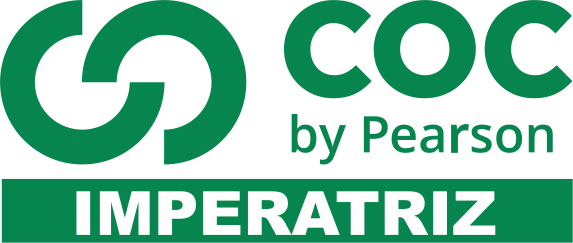 01- EstrelasHá estrelas brancas, azuis, verdes, vermelhas.Há estrelas-peixe, estrelas-pianos, estrelas-meninas,Estrelas-voadoras, estrelas-flores, estrelas-sabiás,Há estrelas que veem, que ouvem,Outras surdas e outras cegas.Há muito mais estrelas que máquinas, burgueses e operários:Quase que só há estrelas.Murilo Mendesa) Qual é o radical da palavra estrela? Forme uma família de palavras com esse radical.b) Neologismo é a palavra recém-criada ou a palavra já existente que adquire um novo sentido. Destaque do texto dois neologismos criados pelo poeta.c) Quantos elementos mórficos você percebe na palavra máquinas? Especifique cada um dos elementos, classificando-os.d)Destaque do texto uma palavra formada por derivação sufixal.e) Destaque um vocábulo formado pelo processo de composição. Explique se ocorreu justaposição ou aglutinação.f) Destaque uma palavra que apresente uma desinência nominal e outra que apresente uma desinência verbal, identificando esses morfemas.g) Você concorda com o poeta quando ele afirma que “Há muito mais estrelas que máquinas,burgueses e operários:”? Comente a carga significativa da palavra quase no último verso da poesia.02- As palavras escurecer e esclarecer são formadas pelos mesmos tipos de morfema? Explique.03- Leia o texto e identifique os processos de formação das palavras em destaque.Cidadania“Fórmula para ser copiada Utilizar adolescentes para ensinar a adolescentes como preservar a  saúdesexual. Essa fórmula simples teve um impressionante efeito multiplicador que jáatingiu 118 mil jovens alunos de 5ª. a 8ª. série de escolas públicas em Salvador,Rio de Janeiro e Belo Horizonte. O programa, aplicado nas escolas por ONGs daÁrea de educação sexual, treina professores e prepara multiplicadores-alunos –Que repassam o aprendido a  irmãos,  amigos  e  conhecidos. Quem  financia  e  acompanha o trabalho é a Fundação Odebrecht, que por  isso  recebeu  um  dosprêmios do Global Concilon HIV / Aids, organismo há dois anos pela ONU.”04- Forme substantivos a partir dos verbos abaixo, utilizando a derivação regressiva.a.procurar ______________________              d. empatar __________________________b. avançar ______________________             e. vender   __________________________c. combater _____________________              f. fugir       __________________________05- Leia o texto a seguir para resolver as proposições abaixo.Chocolate vicia“Quem come pelo menos uma barra de chocolate por dia  pode  ser  umviciado. De acordo com pesquisadores finlandeses, os chocólatras podem ser comparados aos viciados  em  álcool  e  drogas.  Eles  apresentamos  mesmos tipos de sintoma diante do objeto desejado, como ansiedade,culpa e frustração. Os finlandeses ainda não conseguiram explicar o que de sencadeia essa dependência.”Retire do texto palavras que são exemplos dea. composição por aglutinação.   ______________________________________________b. derivação prefixal.                    ______________________________________________c. derivação regressiva.               ______________________________________________d. derivação sufixal.                     ______________________________________________06- “Todos querem que nós ____________________.”

Apenas uma das opções completa coerente e adequadamente a frase acima. Assinale-a.a) desfilando pelas passarelas internacionais.b) desista da ação contra aquele salafrário.c) estejamos prontos em breve para o trabalho.d) recuperássemos a vaga de motorista da firma.e) tentamos aquele emprego novamente.07- O nosso professor nunca faltava. Faltou só no dia em que os alunos resolveram reclamar dele para direção da escola. Dois dias antes ele tivera um desentendimento com dois alunos da classe e os expulsara da sala. Sobre esse trecho, só não é correto um dos comentários a seguir:Faltou e resolveram denotam ações concomitantes ocorridas no passado.Tivera e expulsara poderiam ser substituídas por havia tido e havia expulsado sem alteração de sentido.Tiverae expulsara poderiam ser substituídas por teve e expulsou sem alteração de sentido.Faltava e faltou denotam uma ação passada, mas com diferença de sentido.Faltavaindica uma ação passada mais duradoura do que faltou.08- Leia o texto.                                                          GRIPE A                                  Escolas particulares e públicas no Paranávoltam às aulas na segunda-feiraCom a decisão tomada nesta quinta-feira, às aulas de creches, ensino fundamental e médio, pré-vestibulares e universidades particulares serão retomadas na próxima semana.Gazeta do Povo, 13 ago. 2009No texto, há um erro que se corrige com a substituição de a) voltam por volta.b) voltam às aulas, por voltam as aulas.c) Com a decisão por Pela decisão.d) às aulas de crechesporas aulas de creches.e) próxima semana por semana seguinte.09. Assinale a opção que preenche corretamente as lacunas abaixo.Quando ___________ as consequências desse desastre ecológico é que se confirmará tudo o que os cientistas ____________, mas que as medidas tomadas não ____________ .a) sobrevirem – previram – detiveramb) sobrevirem – preveram – detiramc) sobrevirem – preveram – detiveram   d) sobrevierem – previram – detiveram e) sobrevierem – previram – detiram10. Indique a alternativa que completa corretamente as lacunas das frases:I - Se nos ....... a fazer um esforço conjunto, teremos um país sério.II - .......o televisor ligado, para te informares dos últimos acontecimentos.III - Não havia programa que .......o povo, após o último noticiário.a) propormos - Mantenha - entretesseb) propusermos - Mantém - entretessec) propormos - Mantém - entretivessed) propormos - Mantém - entretessee) propusermos - Mantém – entretivesse11.Analise atentamente o poema a seguir, atentando-se para as questões pertinentes ao mesmo:                                                    F o r m a
                                                  R e f o r m a
                                                  D i s f o r m a
                                                 T r a n s f o r m a
                                                   C o n f o r m a
                                                      I n f o r m a
                                                        F o r m aa)Estamos diante de um poema concreto de autoria de José Lino Grünewald. De acordo com o processo ligado à formação de palavras, conceitue-o, levando em consideração o radical.b) Indique a classe gramatical a que pertence o radical e as demais palavras que dele se originaram.12. José Paulo Paes utiliza também de um recurso linguístico relacionado à estrutura das palavras. Veja:          Seu metaléxico
          economiopia
          desenvolvimentir
          utopiada
          consumidoidos
          patriotários
          suicidadãos
        (Os melhores poemas de José Paulo Paes)a)O poeta, usufruindo-se de sua habilidade artística, cria um jogo de palavras a partir de outras já existentes na língua. Analise cada verso indicando as palavras de origem.b) Explicite seus conhecimentos, relatando qual foi o processo a que se deve tal ocorrência.
 13.Considere as seguintes significações: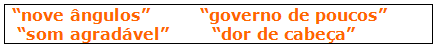 Escolha a alternativa cujas palavras traduzem os significados apresentados acima.a) pentágono, plutocracia, eufonia, mialgia
b) eneágono, oligarquia, eufonia, cefalalgia
c) nonangular, democracia, cacofonia, dispneia
d) eneágono, aristocracia, sinfonia, cefalalgia
e) hendecágono, monarquia, sonoplastia, cefaleia
 14.Analisando os versos de Guimarães Rosa: “Eu juro que nunca vi moça tãobonitonazinha como a senhora (...) / “E bala é umpedacinhozinho de metal.”a) Descreva a referida ocorrência das palavras em destaque, levando em consideração o processo que constitui a formação das palavras.
15.Relacione a 2ª coluna de acordo com o seguinte código:( I) Derivação prefixal                           (  ) pombo-correio
( II) Derivação sufixal                           (  ) os guerrilheiros efetuaram ataques relâmpagos
(III) Derivação parassintética                (  ) retroagir
(IV) Derivação imprópria                      (  ) deslocamento
(V) Aglutinação                                   (  ) planalto
(VI) Justaposição                                (  ) entristecer16. Parte superior do formulárioParte inferior do formulárioConsiderando o processo de formação de palavras, relacione a coluna da direita com a da esquerda: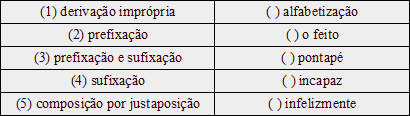 a) 3, 4, 2, 5, 1b) 2, 4, 3, 1, 5c) 4, 1, 5, 3, 2d) 2, 4, 3, 5, 1e) 4, 1, 5, 2, 317.Assinale a alternativa em que a palavra não é formada por derivação regressiva.a) comunab) âncorac) botecod) cortee) agito18.As palavras couve-flor, planalto e aguardente são formadas pora) derivação.b) onomatopeia.c) hibridismo.d) composição.e) prefixação.19. “...enquanto punha o motor em movimento”. O verbo destacado encontra-se no
a) presente do subjuntivo.                  d) Pretérito mais-que-perfeito do indicativo.
b) presente do indicativo.                   e) Pretérito imperfeito do indicativo.
c) Pretérito mais-que-perfeito do subjuntivo.

20. Indique a frase em que o verbo se encontra na 2ª pessoa do singular do Imperativo Afirmativo
a) Faça o trabalho.          b) Acabe a lição.        c) Mande a carta.d) Dize a verdade.      e) Beba água filtrada.

21. Em “Restam outros sistemas fora / do solar a colonizar”. O termo verbal sublinhado é
a) futuro do subjuntivo.      b) mais que perfeito do indicativo.     c) infinitivo pessoal.         d) pretérito perfeito.         e) infinitivo impessoal.
22. Está errada a flexão verbal em:a) Requeri a pensão alimentícia               b) Anseio por sua felicidade;             c) Quando eu ver a nova casa...               d) Não pudeste falar.e) Eu intervim no caso.23.Analise os verbos grifados nas frase abaixo.I. Quero que você meça o comprimento da porta.II- Tinha esperança de que encontraríamos a resposta.III- Dou-te apenas um conselho: vai embora hoje mesmo.IV- Viam-se várias rosas no jardim, e o aroma entrava pelas janelas.Assinale a afirmação correta.a) Querer está no tempo presente; medir é verbo regular.b) Ter está no pretérito imperfeito do indicativo; encontrar é verbo irregular.e) Dar é verbo irregular; ir está na 2ª pessoa do plural.d) Ver está na voz passiva sintética; entrar está no pretérito imperfeito do indicativo.24. Nas alternativas abaixo, o tempo verbal destacado indica possibilidade em:a) “... as pessoas não estão sempre iguais (...) elas vão sempre mudando.” (Guimarães Rosa) b) “Se alguém por mim perguntar diga que eu só vou voltar quando eu me encontrar.” (Antônio F. Candeia)c) “Mesmo que se tomem as inadiáveis e urgentes medidas paliativas, sem tal plano, a cidade terá de conviver com sua natureza selvagem.” (Folha de S.Paulo/l 998)d) “Que importava se num dia futuro sua marca ia fazê-la erguer insolente uma cabeça de mulher?” (Clarice  Lispector)25. A primeira pessoa do singular do pretérito perfeito do indicativo dos verbos prover, intervir e reaver são, respectivamente:a) provi, intervi, reouve.                    b) provi, intervim, reouve.        c) provim, intervim, reavi                  d)provim, intervi, reouve